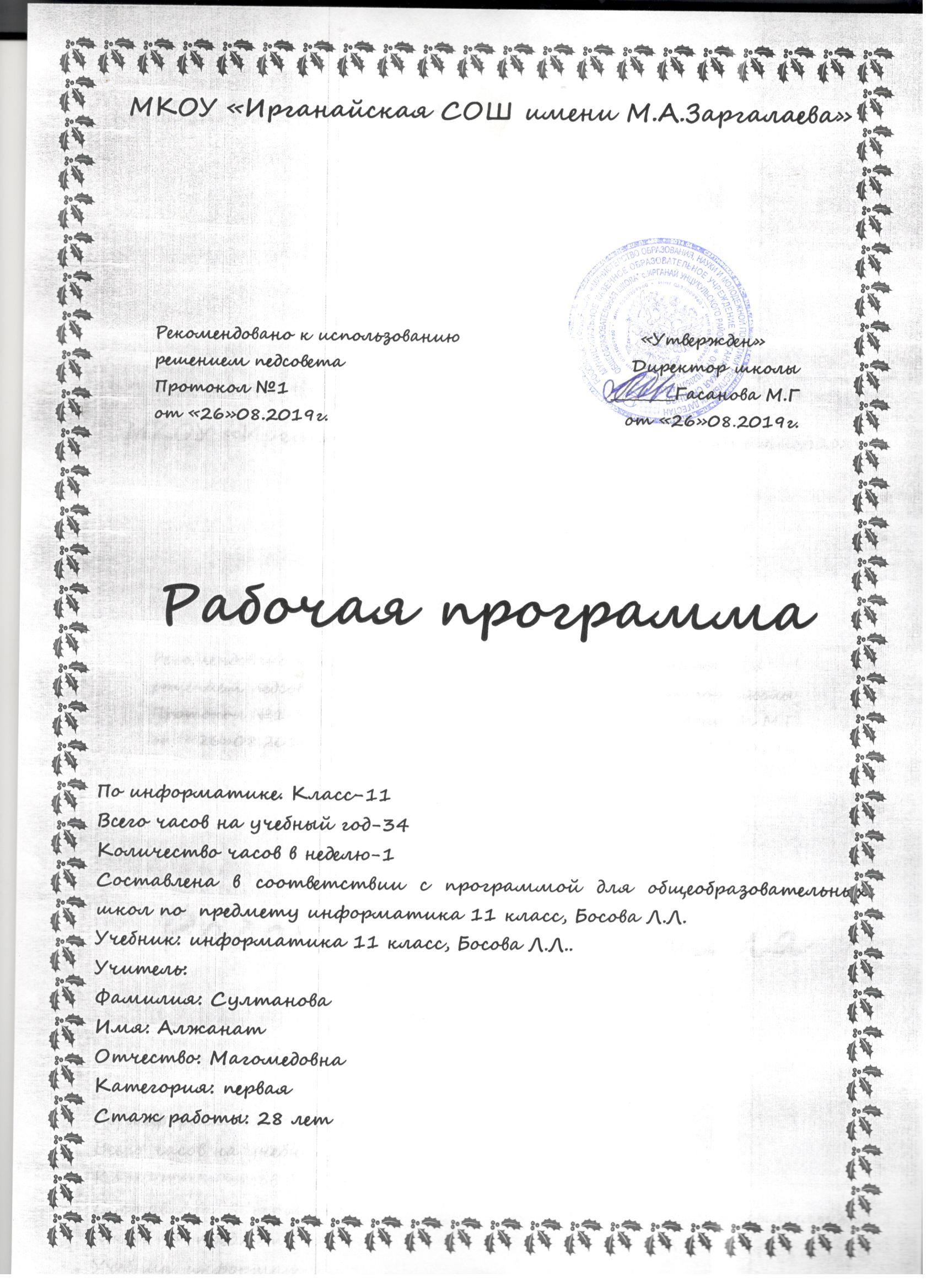 Пояснительная запискаРабочая программа составлена на основе документов, содержащих требования к уровню подготовки учащихся и минимума содержания образования: 1 . Федеральный закон от 29 декабря . N 273-ФЗ «Об образовании в Российской Федерации» (в действующей редакции с изменениями и дополнениями). 	2. Основная образовательная программа соответствующего уровня образования основное общее образование, утверждённого приказом директора  МАОУ «Гимназия №1» № 44А   от 31.08.2015           3. Учебный план МАОУ «Гимназия №1»  Брянска на 2019-2020 учебный год.           4. Авторской программы И.Г. Семакина «Информатика» для 10-11 классов (базовый уровень).— М.: БИНОМ. Лаборатория знаний, - 2016 год           5. Федеральный перечень учебников на 2019-2020 учебный год.В 11 классе на учебный предмет «Информатика» (базовый уровень) отводится 34часа  (из расчета 1 ч. в неделю).Содержание учебного курсаОсновные содержательные линии общеобразовательного курса базового уровня для старшей школы расширяют и углубляют следующие содержательные линии курса информатики основной школы.1.  Линия информации и информационных процессов (определение информации, измерение информации, универсальность дискретного представления информации; процессы хранения, передачи и обработки информации в информационных системах; информационные основы процессов управления).2.  Линия моделирования и формализации (моделирование как метод познания; информационное моделирование: основные типы информационных моделей; исследование на компьютере информационных моделей из различных предметных областей).3.  Линия алгоритмизации и программирования (понятие и свойства алгоритма, основы теории алгоритмов, способы описания алгоритмов, языки программирования высокого уровня, решение задач обработки данных средствами программирования).4.  Линия информационных технологий (технологии работы с текстовой и графической информацией; технологии хранения, поиска и сортировки данных; технологии обработки числовой информации с помощью электронных таблиц; мультимедийные технологии).5.  Линия компьютерных коммуникаций (информационные ресурсы глобальных сетей, организация и информационные услуги Интернета, основы сайтостроения).6.  Линия социальной информатики (информационные ресурсы общества, информационная культура, информационное право, информационная безопасность).Центральными понятиями, вокруг которых выстраивается методическая система курса, являются «информационные процессы», «информационные системы», «информационные модели», «информационные технологии».Основной целью изучения учебного курса как по минимальному, так и по расширенному учебному плану остается выполнение требований Федерального государственного образовательного стандарта. В то же время, работая в режиме 1 урок в неделю, учитель может обеспечить лишь репродуктивный уровень усвоения материала всеми учащимися. Достижение же продуктивного, а тем более творческого уровня усвоения курса является весьма проблематичным из-за недостатка учебного времени — основного ресурса учебного процесса. Учебник и практикум в совокупности обеспечивают выполнение всех требований образовательного стандарта к предметным, личностным и метапредметным результатам обучения. Учебно-тематический планОжидаемые результаты обученияФГОС устанавливает требования к следующим результатам освоения обучающимися основной образовательной программы среднего общего образования:  личностным результатам;  метапредметным результатам;  предметным результатам.Предметные результатыПри изучении курса «Информатика» в соответствии с требованиями ФГОС формируются следующие предметные результаты, которые ориентированы на обеспечение, преимущественно, общеобразовательной и общекультурной подготовки.Сформированность представлений о роли информации и связанных с ней процессов в окружающем мире.Владение навыками алгоритмического мышления и понимание необходимости формального описания алгоритмов.Владение умением понимать программы, написанные на выбранном для изучения универсальном алгоритмическом языке высокого уровня. Владение знанием основных конструкций программирования.Владение умением анализировать алгоритмы с использованием таблиц.Владение стандартными приемами написания на алгоритмическом языке программы для решения стандартной задачи с использованием основных конструкций программирования и отладки таких программ. 
Использование готовых прикладных компьютерных программ по выбранной специализации.Сформированность представлений о компьютерно-математических моделях и необходимости анализа соответствия модели и моделируемого объекта (процесса). Сформированность представлений о способах хранения и простейшей обработке данных. Сформированность понятия о базах данных и средствах доступа к ним, умений работать с ними.Владение компьютерными средствами представления и анализа данных.Сформированность базовых навыков и умений по соблюдению требований техники безопасности, гигиены и ресурсосбережения при работе со средствами информатизации. Сформированность понимания основ правовых аспектов использования компьютерных программ и работы в Интернете.Метапредметные результатыУмение самостоятельно определять цели и составлять планы; самостоятельно осуществлять, контролировать и корректировать учебную и внеучебную (включая внешкольную) деятельность; использовать все возможные ресурсы для достижения целей; выбирать успешные стратегии в различных ситуациях.Умение продуктивно общаться и взаимодействовать в процессе совместной деятельности, учитывать позиции другого, эффективно разрешать конфликты.Готовность и способность к самостоятельной информационно-познавательной деятельности, включая умение ориентироваться в различных источниках информации, критически оценивать и интерпретировать информацию, получаемую из различных источников.Владение навыками познавательной рефлексии как осознания совершаемых действий и мыслительных процессов, их результатов и оснований, границ своего знания и незнания, новых познавательных задач и средств их достижения.
Личностные  результатыСформированность мировоззрения, соответствующего современному уровню развития науки и общественной практики.Сформированность навыков сотрудничества со сверстниками, детьми младшего возраста, взрослыми в образовательной, общественно полезной, учебно-исследовательской, проектной и других видах деятельности.Бережное, ответственное и компетентное отношение к физическому и психологическому здоровью как к собственному, так и других людей, умение оказывать первую помощь.Готовность и способность к образованию, в том числе самообразованию, на протяжении всей жизни; сознательное отношение к непрерывному образованию как условию успешной профессиональной и общественной деятельности; осознанный выбор будущей профессии и возможностей реализации собственных жизненных планов.
Приблизительное календарно-тематическое планирование№Название темыКоличество часовКоличество часовКоличество часов№Название темыобщеетеорияпрактикаИнформационные системы и базы данных1046Интернет 1046Информационное моделирование1257Социальная информатика220Итого:341519№п/пНаименование разделов и темКоличество часовДата проведения занятияДата проведения занятия№п/пНаименование разделов и темКоличество часовПланируемаяФактическаяГлава1. «Информационные системы и базы данных» - 10 часовГлава1. «Информационные системы и базы данных» - 10 часовГлава1. «Информационные системы и базы данных» - 10 часовГлава1. «Информационные системы и базы данных» - 10 часовГлава1. «Информационные системы и базы данных» - 10 часов1Техника безопасности и организация рабочего места. Что такое система12.09-6.092Модели систем. Информационные системы19.09-13.093Пр.раб. 1.1. по теме «Модели систем»116.09-20.094Пр.раб. 1.2. по теме «Проектные задания по системологии»123.09-27.095База данных. Проектирование многотабличной базы данных130.09-4.106Создание базы данных. Запросы. Логические условия выбора данных17.10-11.107Пр.раб. 1.3. «Создание БД «Приемная комиссия» 114.10-18.108Пр.раб. 1.4.  «Реализация простых запросов в режиме дизайна»121.10-25.109Пр.раб. 1.5.  «Расширение БД. Работа с формой.»14.11-8.1110Пр.раб. 1.6.  «Создание отчета. Проектные задания на самостоятельную разработку БД»111.11-15.11Глава 2. «Интернет» - 10 часовГлава 2. «Интернет» - 10 часовГлава 2. «Интернет» - 10 часовГлава 2. «Интернет» - 10 часовГлава 2. «Интернет» - 10 часов11Организация глобальных сетей. Интернет как глобальная информационная система118.11-22.1112Всемирная паутина WWW125.11-29.1113Пр.раб. 2.1.  «Интернет. Работа с электронной почтой и телеконференциями»12.12-6.1214Пр.раб. 2.2.  «Интернет. Работа с браузером. Просмотр Web-страниц»19.12-13.1215Пр.раб. 2.3., 2.4. «Сохранение загруженных Web-страниц. Работа с поисковыми системами» 116.12-20.1216Инструменты для разработки Web-сайтов123.12-27.1217Создание сайта «Домашняя страница». Создание таблиц и списков на web-странице19.01-17.0118Пр.раб. 2.5.  «Разработка сайта «Моя семья»»120.01-24.0119Пр.раб. 2.6. «Разработка сайта «Животный мир»» 127.01-31.0120Пр.раб. 2.7. «Проектное задание на самостоятельную разработку сайта»13.02-7.02Глава 3. «Информационное моделирование» - 12 часовГлава 3. «Информационное моделирование» - 12 часовГлава 3. «Информационное моделирование» - 12 часовГлава 3. «Информационное моделирование» - 12 часовГлава 3. «Информационное моделирование» - 12 часов21Компьютерное информационное моделирование 110.02-14.0222Моделирование зависимостей между величинами 117.02-21.0223Практическая работа 3.1. «Получение регрессионных моделей» 124.02-28.0224Модели статистического прогнозирования 12.03-6.0325Практическая работа 3.2. «Прогнозирование»19.03-13.0326Моделирование корреляционных зависимостей 116.03-23.0327Практическая работа 3.3. «Проектные задания на получение регрессионных зависимостей»130.03-03.0428Модели оптимального планирования 16.04-10.0429Практическая работа 3.4. « Расчет корреляционных зависимостей»113.04-17.0430Практическая работа 3.5. «Проектные задания по теме «Корреляционные зависимости» 120.04-24.0431Практическая работа 3.6. «Решение задачи оптимального планирования»127.04-1.0532Практическая работа 3.7. «Проектные задания по теме «Оптимальное планирование» »111.05-15.05Глава 3. «Социальная информатика» - 2 часаГлава 3. «Социальная информатика» - 2 часаГлава 3. «Социальная информатика» - 2 часаГлава 3. «Социальная информатика» - 2 часаГлава 3. «Социальная информатика» - 2 часа33Информационные ресурсы. Информационное общество118.05-22.0534Правовое регулирование в информационной сфере. Проблема информационной безопасности.125.05-29.05ИТОГО34